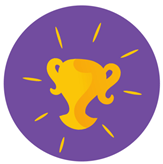 Asthma champion roleTo act as an educator and resource- for patients, carers and health care professionals; to provide consistent messages across health care settings in CroydonInhaler technique check- spacer appropriate? What technique are they using? Are they doing it well or needing correction?Peak flow teaching-  predicted, 50% and 33%Referrals- referring anyone with asthma or wheeze.Education boards and asthma folder developmentAsthma plans- colour printing of and writing ready for discharge (these will be pre filled with Salbutamol use)Smoking cessation advice- making the most of opportunities to have a conversation about “Brief advice” and offer cards to cessation service.Signposting -to CHAH Asthma social media and webpages- Asthma UK and Allergy UK. Signposting to Asthma UK “Inhaler Technique teaching videos.Washing spacers – ready for useRecruitment- of further asthma champions